Escola _________________________________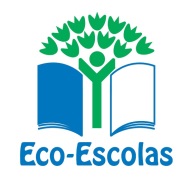 Folha de campo para Monitorização dos contadores de GÁSNome/nº do contadorLeitura (m3)DataResponsável__ / __ / ______ / __ / ______ / __ / ______ / __ / ______ / __ / ______ / __ / ______ / __ / ______ / __ / ______ / __ / ______ / __ / ______ / __ / ______ / __ / ______ / __ / ______ / __ / ______ / __ / ______ / __ / ______ / __ / ______ / __ / ______ / __ / ______ / __ / ______ / __ / ______ / __ / ______ / __ / ______ / __ / ______ / __ / ______ / __ / ______ / __ / ______ / __ / ______ / __ / ______ / __ / ____